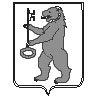 БАЛАХТОНСКИЙ СЕЛЬСКИЙ СОВЕТ ДЕПУТАТОВКОЗУЛЬСКОГО РАЙОНАКРАСНОЯРСКОГО КРАЯ РЕШЕНИЕ 16.10.2020                                         с. Балахтон                                      № 02–06рОб объявлении конкурса по отбору кандидатов на должность главы Балахтонского сельсовета Козульского районаВ соответствии с частями 2.1, 6 статьи 36 Федерального закона от 06.10.2003 № 131-ФЗ «Об общих принципах организации местного самоуправления в Российской Федерации», с пунктом 2 статьи 7, пунктом 4 статьи 11 Устава Балахтонского сельсовета, руководствуясь Положением о порядке проведения конкурса по отбору кандидатов на должность главы муниципального образования Балахтонский сельсовет Козульского района, утвержденным решением Балахтонского сельского Совета депутатов от 27.06.2018 № 26-126р в редакции Решения от 22.08.2019 № 34-175р, Балахтонский сельский Совет депутатов РЕШИЛ:1.	Объявить конкурс по отбору кандидатов на должность главы  муниципального образования Балахтонский сельсовет.2.	Назначить проведение конкурса по отбору кандидатов на должность главы муниципального образования Балахтонский сельсовет на 30 ноября 2020 года в 11 часов 00 минут по адресу: с. Балахтон, ул. Советская, 82»В», кабинет главы сельсовета.3.	Утвердить текст объявления о приеме документов от кандидатов согласно Приложению 1.4.	Назначить членов конкурсной комиссии согласно Приложению 2.5. Определить ответственным за приём документов от кандидатов, их регистрацию, а также организационное обеспечение работы конкурсной комиссии Ерёмину Екатерину Генриховну, ведущего документоведа администрации Балахтонского сельсовета. 6.	Направить настоящее решение главе Козульского района для назначения трёх членов в состав конкурсной комиссии.7.	Контроль за исполнением настоящего решения возложить на  председателя сельского Совета депутатов Гардт Елену Арнольдовну.8.	Настоящее Решение вступает в силу в день, следующий за днем его официального опубликования в местном периодическом печатном издании «Балахтонские вести». Председатель Балахтонского сельского Совета                                                        Е.А. ГардтГлава Балахтонского сельсовета                                                                   В.А. МецгерПРИЛОЖЕНИЕ 1 к решению  Балахтонского сельского Совета депутатовот 16.10.2020  №  02-06рОбъявление о проведении конкурса по отбору кандидатов на должность главы муниципального образования Балахтонский сельсовет Козульского района Красноярского краяБалахтонский сельский Совет депутатов объявляет о начале приема документов от граждан, желающих принять участие в конкурсе по отбору кандидатов на должность главы муниципального образования Балахтонский сельсовет Козульского района.Конкурс по отбору кандидатов на должность главы муниципального образования Балахтонский сельсовет состоится 30 ноября 2020 года в 11-00 часов. Место проведения конкурса: с. Балахтон, ул.Советская, 82»В», кабинет главы сельсовета.УСЛОВИЯ КОНКУРСА
	Для участия в конкурсе кандидат представляет следующие документы:	1) личное заявление на участие в конкурсе установленной формы;	2) собственноручно заполненную и подписанную анкету  с приложением фотографий 4 х ., 3 шт.;	3) справку о наличии (отсутствии) судимости, факта уголовного преследования либо о прекращении уголовного преследования по форме, утвержденной административным регламентом Министерства внутренних дел Российской Федерации по предоставлению государственной услуги 
по выдаче справок о наличии (отсутствии) судимости и (или) факта уголовного преследования либо о прекращении уголовного преследования, утвержденным приказом МВД России;	4) паспорт или заменяющий его документ;	5) документы, подтверждающие профессиональное образование, стаж работы и квалификацию (при наличии):	- документ о профессиональном образовании;	- трудовую книжку или иной документ, подтверждающий трудовую (служебную) деятельность гражданина.	6) документ, подтверждающий представление Губернатору Красноярского края сведений о доходах, об имуществе и обязательствах имущественного характера, полученных кандидатом и его супругой (супругом), несовершеннолетними детьми, в соответствии с Законом Красноярского края от 19.12.2017 № 4-1264 «О представлении гражданами, претендующими на замещение муниципальных должностей, должности главы (руководителя) местной администрации по контракту, и лицами, замещающими указанные должности, сведений о доходах, расходах, об имуществе и обязательствах имущественного характера и проверке достоверности и полноты таких сведений».	Также подаются копии документов, указанных в подпунктах 4 и 5 настоящего пункта.	По желанию кандидата им могут быть представлены документы о дополнительном профессиональном образовании, о присвоении ученой степени, ученого звания, о награждении наградами и присвоении почетных званий и иные документы, характеризующие его личность, профессиональную подготовку.	Представленные кандидатом сведения могут быть проверены в порядке, установленном действующим законодательством.	Вышеуказанные документы кандидат представляет лично с 20 октября по 25 ноября 2020 года в администрацию Балахтонского сельсовета по адресу; Красноярский край, Козульский район, с. Балахтон, ул. Советская – 82 «В». Приём документов осуществляет ведущий документовед администрации Балахтонского сельсовета Ерёмина Екатерина Генриховна ежедневно в рабочие дни с 8.00 до 12.00 часов и с 13.00 до 16.00 часов. Телефон для справок; 8 (39 154) 25 3 54.	В качестве конкурсного задания кандидат представляет разработанную им программу действий, направленную на улучшение социально-экономической ситуации в муниципальном образовании (далее - Программа).Программа обязательно должна содержать:	1) оценку текущего социально-экономического состояния  муниципального образования;	2) описание основных социально-экономических проблем муниципального образования; 	3) комплекс предлагаемых кандидатом мер, направленных на улучшение социально-экономического положения и решение основных проблем муниципального образования;	4) предполагаемую структуру администрации Балахтонского сельсовета;	5) предполагаемые сроки реализации Программы.	Программа подписывается кандидатом и представляется Комиссии в день проведения конкурса.	 Кандидат не допускается к участию в конкурсе в случае:	а)   недостижения на день проведения конкурса возраста 21 года;	б) признания его недееспособным или ограниченно дееспособным решением суда, вступившим в законную силу;	в) отсутствия гражданства Российской Федерации, отсутствия гражданства иностранного государства - участника международного договора Российской Федерации, в соответствии с которым иностранный гражданин имеет право быть избранным в органы местного самоуправления, приобретения им гражданства иностранного государства либо получения им вида на жительство или иного документа, подтверждающего право на постоянное проживание гражданина Российской Федерации на территории иностранного государства, не являющегося участником международного договора Российской Федерации, в соответствии с которым гражданин Российской Федерации, имеющий гражданство иностранного государства, имеет право быть избранным в органы местного самоуправления;	г) осуждения его к наказанию, исключающему возможность непосредственного исполнения полномочий главы муниципального образования, по приговору суда, вступившему в законную силу;	д) в случае непредставления или несвоевременного представления документов для участия в конкурсе, указанных в подпунктах 1, 2 и 3 пункта 3.1 настоящего Положения, представления их не в полном объеме или с нарушением правил оформления;	е) наличия у него иных ограничений пассивного избирательного права для избрания выборным должностным лицом местного самоуправления в соответствии с Федеральным законом от 12.06.2002 года № 67-ФЗ «Об основных гарантиях избирательных прав и права на участие в референдуме граждан Российской Федерации»;	ж) представительный орган муниципального образования не получил письменного уведомления от уполномоченного государственного органа Красноярского края по профилактике коррупционных и иных правонарушений о представлении лицом, претендующим на замещение должности главы муниципального образования, сведений, указанных в пункте 1 статьи 2 Закон Красноярского края от 19.12.2017 № 4-1264 «О представлении гражданами, претендующими на замещение муниципальных должностей, должности главы (руководителя) местной администрации по контракту, и лицами, замещающими указанные должности, сведений о доходах, расходах, об имуществе и обязательствах имущественного характера и проверке достоверности и полноты таких сведений».	Иные условия и порядок проведения конкурса, формы необходимых для участия в конкурсе документов утверждены Решением Балахтонского сельского Совета депутатов от 27.06.2018 № 26-126р в редакции Решения от 22.08.2019 № 34-175р «Об утверждении Положения о порядке проведения конкурса по отбору кандидатов на должность главы муниципального образования Балахтонский сельсовет». 	Положение о порядке проведения конкурса по отбору кандидатов на должность главы муниципального образования Балахтонский сельсовет опубликовано в местном периодическом издании «Балахтонские вести» и размещено на сайте Балахтонского сельсовета, с Положением можно также ознакомиться в администрации сельсовета на стенде «Информация» и в данном периодическом издании.  ПРИЛОЖЕНИЕ 2к решению  Балахтонского сельского Совета депутатовот 16.10.2020  №  02-06рЧлены конкурсной комиссии по проведению конкурса по отбору кандидатов на должность главы муниципального образования Балахтонский сельсовет Козульского района№п/пФИОчлена комиссииДолжность 1Катаргина Татьяна ФёдоровнаДиректор МБУК «Централизованная клубная система» с. Балахтон, депутат Балахтонского сельского Совета депутатов2Лобос Александр СтепановичДиректор МКОУ «Балахтонская средняя общеобразовательная школа», депутат Козульского районного Совета депутатов3Савилова Татьяна ГеннадьевнаУчитель МКОУ «Балахтонская средняя общеобразовательная школа», депутат Балахтонского сельского Совета депутатов